การเปิดโอกาสให้เกิดการมีส่วนร่วม               เทศบาลตำบลควนศรี จัดประชุมประชาคมท้องถิ่นระดับตำบล   ในการขับเคลื่อนเพื่อเสนอให้คณะกรรมการพัฒนาท้องถิ่นและประชาคมท้องถิ่นพิจารณาร่างแผนพัฒนาท้องถิ่นที่เพิ่มเติม (พ.ศ. 2566 – 2570) ฉบับเพิ่มเติม ครั้งที่ 1/2567  เมื่อวันที่ ๒9 มีนาคม ๒๕๖7 เวลา 10.00 น. ณ ห้องประชุมเทศบาลตำบลควนศรี โดยมีวัตถุประสงค์เพื่อให้การเพิ่มเติมแผนพัฒนาท้องถิ่นเป็นไปตามระเบียบกระทรวงมหาดไทยว่าด้วยการจัดทำแผนพัฒนาท้องถิ่น และเกิดกระบวนการมีส่วนร่วมของประชาชนในการจัดทำแผนพัฒนาท้องถิ่น โดยมีผู้เข้าร่วมการประชุม จำนวน 60 คน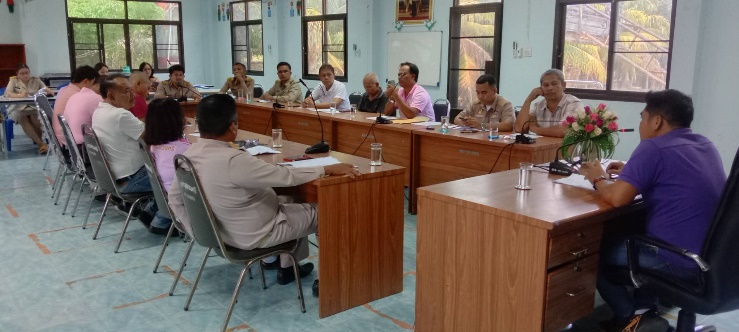 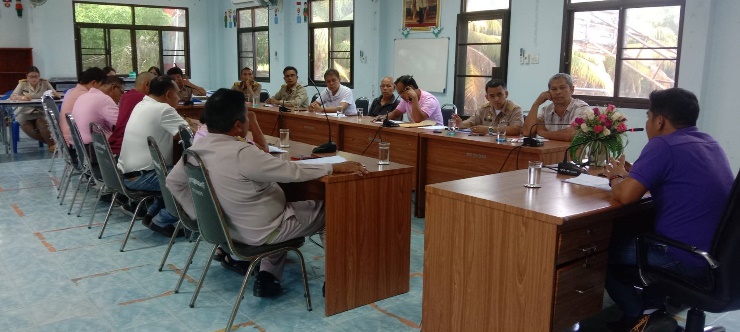 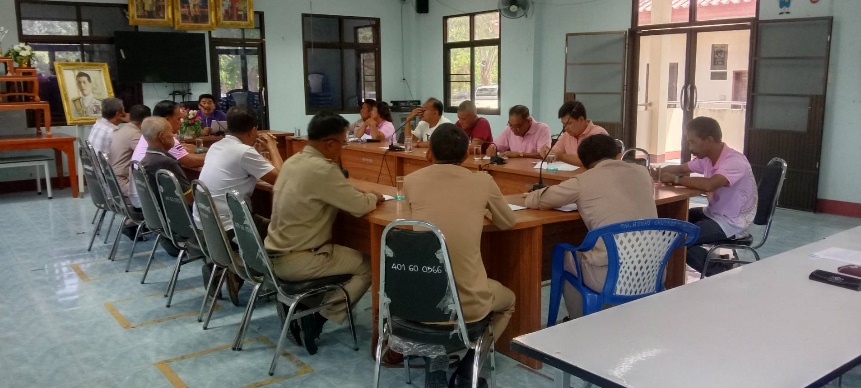 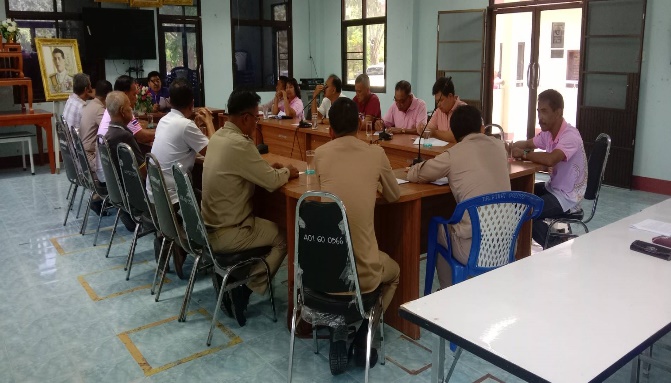 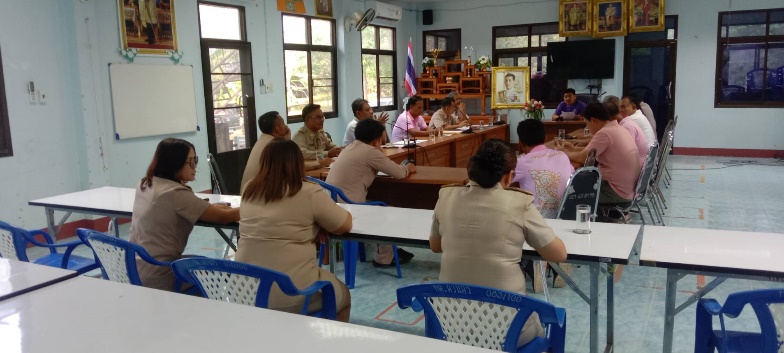 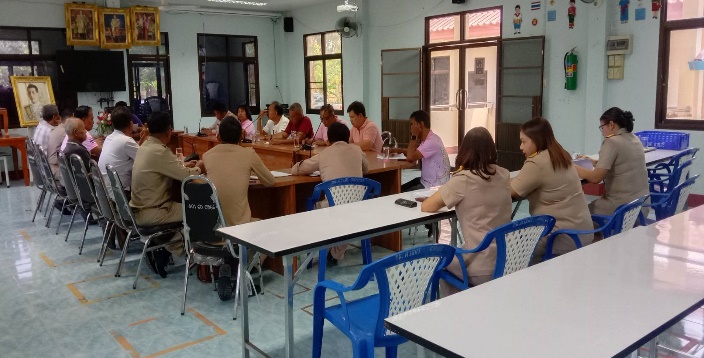 (1) ประเด็นหรือเรื่องในการมีส่วนร่วมการประชุมเพื่อพิจารณา 1. (ร่าง)แผนพัฒนาท้องถิ่น (พ.ศ.2566 – 2570) ฉบับเพิ่มเติม ครั้งที่ 1/2567 2. การคัดเลือกผู้แทนประชาคมท้องถิ่น เพื่อแต่งตั้งเป็นคณะกรรมการพัฒนาท้องถิ่น (จำนวนไม่น้อยกว่า 3 คน    แต่ไม่เกิน 6 คน)3. การคัดเลือกผู้แทนประชาคมท้องถิ่น เพื่อแต่งตั้งเป็นคณะกรรมการสนับสนุนการจัดทำแผนพัฒนาท้องถิ่น     (จำนวน 3 คน)4. การคัดเลือก...4. การคัดเลือกผู้แทนประชาคมท้องถิ่น เพื่อแต่งตั้งเป็นคณะกรรมการติดตามและประเมินผลแผนพัฒนาท้องถิ่น     (จำนวน 2 คน)(2) สรุปข้อมูลของผู้มีส่วนร่วมผู้แทนของหน่วยงานที่เกี่ยวข้อง เข้าร่วมกิจกรรม รวมจำนวน 60 คน ดังนี้(3) ผลจากการมีส่วนร่วม      (๑)  เพื่อให้การดำเนินงานการปฏิบัติตามแผนยุทธศาสตร์และแผนพัฒนาท้องถิ่น ในปีงบประมาณ พ.ศ. ๒๕๖7 ของ            เทศบาลตำบลควนศรี มีความชัดเจนในการปฏิบัติมากขึ้น       (๒)  เพื่อให้การติดตามประเมินผลและการตรวจสอบการนำแผนยุทธศาสตร์การ พัฒนาและแผนพัฒนาท้องถิ่นไป            ปฏิบัติใช้มีความสะดวกและเป็นไปอย่างมีประสิทธิภาพ       (๓)  เพื่อให้ทราบถึงรายละเอียดแผนงาน โครงการพัฒนาและกิจกรรมที่ดำเนินการ จริงทั้งหมดในพื้นที่ของเทศบาล            ตำบลควนศรี ซึ่งประกอบไปด้วย รายละเอียดของโครงการ/กิจกรรมงบประมาณ สถานที่ดำเนินงาน ระยะเวลา            หน่วยงานดำเนินงาน(4) การนำผลจากการมีส่วนร่วมไปปรับปรุงพัฒนาการดำเนินงานของหน่วยงาน       (๑)  ทำให้แนวทางในการดำเนินงานในปีงบประมาณของเทศบาลตำบลควนศรี มีความชัดเจนในการปฏิบัติมากขึ้น         (๒)  ทำให้การใช้จ่ายงบประมาณเป็นไปอย่างมีประสิทธิภาพ         (๓)  ใช้เป็นเครื่องมือในการติดตามการดำเนินงานและการประเมินผลทำให้การ ติดตามและประเมินผลเมื่อสิ้นปี              มีความสะดวกรวดเร็วมากยิ่งขึ้น         (๔)  ใช้เป็นเครื่องมือสำคัญในการบริหารงานของผู้บริหารท้องถิ่นเพื่อควบคุมการดำเนินงานให้เป็นไปอย่างเหมาะสม              และมีประสิทธิภาพหน่วยงานจำนวน (คน)     สมาชิกสภาเทศบาล12ผู้ใหญ่บ้าน7ประธานชุมชน4อสม.8กรรมการกองทุน 7กลุ่มสตรี6กำนัน1บุคลากรโรงเรียนในเขตเทศบาล3อปพร.4ผู้สูงอายุ2กรรมการพัฒนาเทศบาล6